Настоятель                       иерей Иаков ЗайцевВторой священник           иерей Николай ЗайцевРасписание богослужений на март 2021 годаРУССКАЯ ПРАВОСЛАВНАЯ ЦЕРКОВЬМосковский ПатриархатИжевская и  Удмуртская ЕпархияПРИХОД ХРАМА СВЯТЫХ ПЕРВОВЕРХОВНЫХ АПОСТОЛОВ ПЕТРА И ПАВЛА3средаМолебен с акафистом Пресвятой Богородице перед иконой Ея«Неупиваемая Чаша».09.004четвергМолебен с акафистом свв. блгв. кнн. Петру и Февронии (о семейном благополучии).09.005пятницаМолебен с акафистом Кресту Господню.Вечерня. Заупокойная утреня. Исповедь.09.0016.006субботаВселенская родительская (мясопустная) суббота. Память совершаем всех от века усопших православных христиан, отец и братий наших.Панихида.Исповедь. Литургия. Лития на могиле священника Михаила и матушки НадеждыВсенощное бдение. Исповедь.07.3008.1516.007воскресеньеНеделя мясопустная, о Страшном Суде. Глас 6-й.Молебен с акафистом святым апостолам Петру и Павлу.Исповедь. Литургия. Заговенье на мясо.Вечерня. Полиелейная утреня. Исповедь.08.0009.0016.008понедельникСедмица сырная (масленица) – сплошная.Обретение мощей блж. Матроны Московской (1998).Исповедь. Литургия.Вечерня. Полиелейная утреня. Исповедь.08.0016.009вторникПервое (IV) и второе (452) обретение главы Иоанна Предтечи.Исповедь. Литургия.08.0012пятницаМалое повечерие. Утреня. Исповедь.16.0013субботаВсех преподобных отцов, в подвиге просиявших (переходящее празднование в субботу сырной седмицы). Панихида.Исповедь. Литургия. Лития на могиле священника Михаила и матушки Надежды. Всенощное бдение. Исповедь.07.3008.1516.0014воскресеньеНеделя сыропустная. Воспоминание Адамова изгнания. Прощеное воскресенье. Глас 7-й.  Иконы Божией Матери, именуемой «Державная» (1917) (служба перенесена с понедельника 15 марта)Молебен с акафистом Преображению Господню.Литургия. Вечерня. Чин прощения.Заговенье на Великий пост.08.0009.0015понедельникСедмица 1-я Великого поста. Свт. Арсения, еп. Тверского (1409).Утреня. Часы. Изобразительны. Вечерня.Великое повечерие с чтением Великого канона прп. Андрея Критского.08.0017.0016вторникВеликое повечерие с чтением Великого канона прп. Андрея Критского.17.0017средаБлгв. кн. Даниила Московского (1303). Исповедь. Утреня. Часы. Изобразительны. Вечерня.Литургия Преждеосвященных Даров.Великое повечерие с чтением Великого канона прп. Андрея Критского.08.0017.0018четвергВеликое повечерие с чтением Великого канона прп. Андрея Критского.17.0019пятницаМчч. 42-х во Амморее (ок. 845). Исповедь. Утреня. Часы. Изобразительны. Вечерня. Литургия Преждеосвященных Даров. Благословение колива.Великое повечерие. Утреня. Исповедь.08.0016.0020субботаВмч. Феодора Тирона (ок. 306) (переходящее празднование в субботу 1-й седмицы Великого поста).Исповедь. Литургия. Лития на могиле священника Михаила и матушки Надежды. Всенощное бдение. Исповедь08.0016.0021воскресеньеНеделя 1-я Великого поста. Торжество Православия. Глас 8-й.Молебен с каноном  святым апостолам Петру и Павлу.Исповедь. Литургия св. Василия Великого. Молебное пение Недели Православия.Вечерня. Полиелейная утреня. Исповедь.08.0009.0016.0022понедельник40 мучеников, в Севастийском море мучившихся. Часы с чтением Евангелия от Матфея. Изобразительны. Вечерня. Литургия Преждеосвященных Даров.08.0024средаЧасы Великопостные с чтением Евангелия от Матфея. Изобразительны.Исповедь. Соборование.09.0016.0025четвергВеликое повечерие. Утреня. Исповедь.16.0026пятницаПеренесение мощей свт. Никифора, патриарха Константинопольского (846).Исповедь. Часы с чтением Евангелия от Матфея. Изобразительны. Вечерня.Литургия Преждеосвященных Даров.Великое повечерие. Заупокойная утреня. Исповедь.08.0016.0027субботаПрп. Венедикта Нурсийского (543).Панихида.Исповедь. Литургия. Лития на могиле священника Михаила и матушки Надежды. Поминовение усопших.Всенощное бдение. Исповедь.07.3008.1516.0028воскресеньеНеделя 2-я Великого поста. Глас 1-й.Свт. Григория Паламы, архиеп. Фессалонитского(переходящее празднование во 2-ю Неделю Великого поста).Молебен с каноном Преображению Господню.Исповедь. Литургия св. Василия Великого.08.0009.0031средаЧасы Великопостные с чтением Евангелия от Матфея. Изобразительны.Исповедь. Соборование.09.0016.00АПРЕЛЬАПРЕЛЬАПРЕЛЬ1четвергВеликое повечерие. Утреня. Исповедь.16.002пятницаПрпп. отцов, во обители св. Саввы убиенных (796).Исповедь. Часы с чтением Евангелия от Марка. Изобразительны. Вечерня.Литургия Преждеосвященных Даров.Великое повечерие. Заупокойная утреня. Исповедь.08.0016.003субботаПрп. Иакова исп., еп. (VIII-IX).Панихида.Исповедь. Литургия. Лития на могиле священника Михаила и матушки Надежды. Поминовение усопших.Всенощное бдение. Исповедь.07.3008.1516.00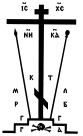 